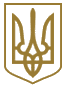 МІНІСТЕРСТВО РОЗВИТКУ ГРОМАД ТА ТЕРИТОРІЙ УКРАЇНИНАКАЗЗареєстровано в Міністерстві юстиції України
19 липня 2021 р. за N 931/36553Питання підготовки, оцінки та відбору інвестиційних програм і проєктів регіонального розвитку, що можуть реалізовуватися за рахунок коштів державного фонду регіонального розвиткуВідповідно до пунктів 2, 3, 5, 8, 9 Порядку підготовки, оцінки та відбору інвестиційних програм і проектів регіонального розвитку, що можуть реалізовуватися за рахунок коштів державного фонду регіонального розвитку, затвердженого постановою Кабінету Міністрів України від 18 березня 2015 року N 196 "Деякі питання державного фонду регіонального розвитку" (в редакції постанови Кабінету Міністрів України від 05 квітня 2021 року N 299), пункту 4 Положення про Міністерство розвитку громад та територій України, затвердженого постановою Кабінету Міністрів України від 30 квітня 2014 року N 197 (в редакції постанови Кабінету Міністрів України від 25 вересня 2019 року N 850),НАКАЗУЮ:1. Затвердити такі, що додаються:Форму інвестиційної програми і проєкту регіонального розвитку, що можуть реалізовуватися за рахунок коштів державного фонду регіонального розвитку;Форму технічного завдання на інвестиційну програму і проєкт регіонального розвитку, що можуть реалізовуватися за рахунок коштів державного фонду регіонального розвитку;Форму оцінювання інвестиційних програм і проєктів регіонального розвитку, що можуть реалізовуватися за рахунок коштів державного фонду регіонального розвитку;Перелік документів, які подаються для розгляду регіональній комісії для участі у конкурсному відборі інвестиційних програм і проєктів регіонального розвитку, що можуть реалізовуватися за рахунок коштів державного фонду регіонального розвитку;Перелік документів, які розглядаються Мінрегіоном для здійснення оцінки відповідності вимогам законодавства інвестиційних програм і проєктів регіонального розвитку, що можуть реалізовуватися за рахунок коштів державного фонду регіонального розвитку.2. Установити наступне.Оголошення про проведення оцінки та попереднього конкурсного відбору інвестиційних програм і проєктів на наступний плановий рік розміщується на офіційному вебсайті (вебпорталі) Ради міністрів Автономної Республіки Крим, обласних, Київської та Севастопольської міських держадміністрацій та на вебсайті (вебпорталі) інформаційно-аналітичної системи державного фонду регіонального розвитку new.dfrr.minregion.gov.ua (далі - онлайн-платформа) не пізніше ніж 15 квітня року, що передує плановому.В оголошенні зазначаються:перелік завдань, що забезпечують досягнення стратегічних цілей, визначених державною стратегією регіонального розвитку на відповідний період та відповідними регіональними стратегіями розвитку;перелік технічних завдань щодо оцінки та попереднього конкурсного відбору інвестиційних програм і проєктів, розроблених на виконання стратегічних цілей регіональної стратегії розвитку відповідно до плану заходів з її реалізації (далі - технічні завдання), зокрема щодо розвитку спортивної інфраструктури, які затверджено в установленому законодавством порядку та погоджено з Мінрегіоном;умови проведення оцінки та попереднього конкурсного відбору інвестиційних програм і проєктів регіонального розвитку (далі - проєкти).Для проведення оцінки та попереднього конкурсного відбору проєктів Рада міністрів Автономної Республіки Крим, обласні, Київська та Севастопольська міські держадміністрації утворюють відповідні регіональні комісії.Кількість членів регіональної комісії з оцінки та проведення попереднього конкурсного відбору проєктів (далі - регіональна комісія) з числа представників органу, який її утворив, не має перевищувати 1/3 загальної кількості складу регіональної комісії, а кількість представників асоціацій органів місцевого самоврядування та громадських об'єднань, до сфери діяльності яких належать питання соціально-економічного, інвестиційного та/або регіонального розвитку територій та які мають досвід роботи з органами місцевого самоврядування, повинна становити не менше 1/3 загальної кількості такого складу.Члени регіональної комісії зобов'язані не допускати реального чи потенційного конфлікту інтересів під час прийняття рішення.Член регіональної комісії у разі виникнення у нього реального чи потенційного конфлікту інтересів зобов'язаний повідомити про це регіональну комісію та надати пояснення щодо обставин, які можуть перешкоджати об'єктивному виконанню ним обов'язків.Про конфлікт інтересів такої особи може заявити будь-який інший член регіональної комісії або особа, якої безпосередньо стосується питання, що розглядається. Заява про конфлікт інтересів члена регіональної комісії заноситься в протокол засідання регіональної комісії.Член регіональної комісії, який повідомив про наявність у нього реального чи потенційного конфлікту інтересів, участі в оцінюванні проєкту не бере.Терміни "реальний конфлікт інтересів", "потенційний конфлікт інтересів" вживаються у значеннях, наведених у Законі України "Про запобігання корупції".Головою регіональної комісії може бути Голова Ради міністрів Автономної Республіки Крим, голова обласної, Київської та Севастопольської міських держадміністрацій або один із його заступників; секретарем регіональної комісії призначається керівник структурного підрозділу відповідної держадміністрації, що координує організаційно-правовий супровід реалізації проєктів та забезпечує організацію діяльності регіональної комісії.Голова та секретар регіональної комісії забезпечують об'єктивність та неупередженість оцінювання проєктів членами комісії.Інформація про склад та положення про регіональну комісію розміщується на офіційному вебсайті (вебпорталі) органу, який її утворив, та на онлайн-платформі.Засідання регіональної комісії можуть проводитися дистанційно з використанням можливостей інформаційно-комунікаційних та цифрових технологій, зокрема відеоконференцзв'язку, за умови забезпечення надійної автентифікації всіх членів комісії.Інформація про час, місце проведення засідання регіональної комісії, а також інтернет-адресу, за якою відбуватиметься трансляція її засідання, не пізніше як за три календарні дні до дня проведення такого засідання розміщується на офіційному вебсайті (вебпорталі) органу, який її утворив, та на онлайн-платформі.Засідання регіональної комісії транслюються, а їх записи у 5-денний строк розміщуються на офіційному вебсайті органу, що її утворив, та на онлайн-платформі.Рада міністрів Автономної Республіки Крим, обласні, Київська та Севастопольська міські держадміністрації не пізніше ніж за 30 календарних днів до оголошення про проведення оцінки та попереднього конкурсного відбору проєктів визначають перелік технічних завдань на відповідний рік та забезпечують погодження цього переліку з Мінрегіоном.Подання для проведення оцінки та попереднього конкурсного відбору проєктів закінчується не пізніше 15 червня року, що передує плановому.Для участі в оцінці та попередньому конкурсному відборі заявники у визначений в оголошенні строк та відповідно до окремих технічних завдань розміщують на онлайн-платформі підписані кваліфікованим електронним підписом керівника заявника проєкти з відповідним пакетом документів.До оцінювання впродовж наступних трьох років не допускаються проєкти, заявники яких:у попередньому бюджетному році не забезпечили дотримання календарних планів реалізації проєктів будівництва, відповідно до підпункту 3 пункту 7 Порядку підготовки, оцінки та відбору інвестиційних програм і проектів регіонального розвитку, що можуть реалізовуватися за рахунок коштів державного фонду регіонального розвитку, затвердженого постановою Кабінету Міністрів України від 18 березня 2015 року N 196 "Деякі питання державного фонду регіонального розвитку" (в редакції постанови Кабінету Міністрів України від 05 квітня 2021 року N 299);у попередньому бюджетному році не забезпечили співфінансування проєктів з місцевих бюджетів в обсягах, зазначених у гарантійних листах при поданні (реєстрації) проєктів для участі у конкурсному відборі.До оцінювання не допускаються проєкти, щодо яких:не надано на розгляд регіональної комісії необхідних документів (у тому числі тих, що подаються в електронному вигляді), визначених цим наказом, для участі у конкурсному відборі;на момент подачі на конкурсний відбір для об'єктів будівництва (нове будівництво, реконструкція, реставрація, капітальний ремонт) не забезпечено розроблення/коригування та затвердження проєктної документації з урахуванням прийнятих нових/змінених ДБН та ДСТУ та оптимальних рішень щодо співвідношення ціни та якості при здійсненні технічних та економічних розрахунків;не забезпечено при плануванні фінансування пропорційного розподілу за роками обсягів фінансування з державного та місцевих бюджетів відповідно до календарних планів реалізації проєктів.Рада міністрів Автономної Республіки Крим, обласні, Київська та Севастопольська міські держадміністрації забезпечують впродовж 15 календарних днів від дня завершення подачі документів на конкурсний відбір проведення перевірки поданих заявниками проєктів на відповідність їх вимогам цього наказу та пунктам 6 та 7 Порядку підготовки, оцінки та відбору інвестиційних програм і проектів регіонального розвитку, що можуть реалізовуватися за рахунок коштів державного фонду регіонального розвитку, затвердженого постановою Кабінету Міністрів України від 18 березня 2015 року N 196 "Деякі питання державного фонду регіонального розвитку" (в редакції постанови Кабінету Міністрів України від 05 квітня 2021 року N 299) та виносять на розгляд регіональних комісій питання щодо схвалення проєктів, які допускаються до оцінювання, з наданням обґрунтування щодо кожного з проєктів.На розгляд регіональної комісії також виноситься питання затвердження обсягів фінансування по кожному із технічних завдань, які визначаються Радою міністрів Автономної Республіки Крим, обласними, Київською та Севастопольською міськими держадміністраціями.Оцінка та попередній конкурсний відбір проєктів здійснюються в межах окремих технічних завдань.Оцінка та попередній конкурсний відбір проєктів закінчуються не пізніше 01 серпня року, що передує плановому.Оцінка проєктів здійснюється на онлайн-платформі усіма або не менш ніж 1/3 кількості членів регіональної комісії по кожному технічному завданню (з дотриманням пропорційного представництва представників органів виконавчої влади, асоціацій органів місцевого самоврядування та громадських об'єднань) шляхом заповнення Форми оцінювання інвестиційних програм і проєктів регіонального розвитку, що можуть реалізовуватися за рахунок коштів державного фонду регіонального розвитку, затвердженої цим наказом.Переможцями попереднього конкурсного відбору проєктів є ті проєкти, які за результатами проведеної оцінки отримали найбільшу кількість балів за рейтингом проєктів, окремо за кожним технічним завданням, та набрали не менше 30 балів у межах обсягів фінансування відповідного технічного завдання.При формуванні рейтингового списку проєктів - переможців попереднього конкурсного відбору оцінка проєкту, у межах кожного технічного завдання, визначається як середньоарифметичне значення за результатами оцінювання проєкту членами комісії.У разі встановлення невідповідності проєкту - переможця, відібраного регіональною комісією, вимогам законодавства, (зокрема, неможливість забезпечити співфінансування у розмірі не менше 10 відсотків від запланованого обсягу коштів державного фонду регіонального розвитку на відповідний рік, подання недостовірної інформації щодо обсягів робіт/послуг та фінансових потреб, отримання коштів для реалізації проєкту за рахунок інших джерел державного чи місцевих бюджетів, міжнародної технічної допомоги тощо), такий проект має бути виключений за рішенням регіональної комісії із запропонованого до фінансування за рахунок коштів державного фонду регіонального розвитку переліку проєктів, його місце займає проєкт, що за кількістю балів слідує за ним у рейтинговому списку проєктів, сформованому в межах відповідного технічного завдання.Інформацію про результати оцінювання проєктів Рада міністрів Автономної Республіки Крим, обласні, Київська та Севастопольська міські держадміністрації розміщують на власних офіційних вебсайтах (вебпорталах) та на онлайн-платформі, а також протягом 5 днів після проведення оцінювання проєктів направляють заявникам листами на вказані в заявці електронні адреси.Для адміністрування онлайн-платформи головою органу, що утворив регіональну комісію, визначається відповідальний структурний підрозділ, а також регіональні адміністратори (не менше двох), в тому числі - керівник цього структурного підрозділу.Оцінювальні листи проєктів, що пройшли попередній конкурсний відбір, а також рейтингові списки проєктів, складені окремо за кожним технічним завданням, оприлюднюються на офіційному вебсайті (вебпорталі) органу, який утворив регіональну комісію, та на онлайн-платформі у п'ятиденний строк. Голова Ради міністрів Автономної Республіки Крим, голови обласних, Київської та Севастопольської міських держадміністрацій забезпечують своєчасне оприлюднення відповідної інформації.У разі зміни обсягу бюджетних коштів після набрання чинності законом про Державний бюджет України на відповідний рік обсяги фінансування в межах кожного технічного завдання можуть змінюватися відповідно до доведених Мінрегіоном розрахункових обсягів бюджетних коштів. При цьому повторне оцінювання проєктів не проводиться, перелік проєктів - переможців уточнюється відповідно до визначених обсягів.У разі, якщо за результатами проведеного конкурсного відбору, регіональною комісією не визначено проєктів-переможців на затверджений обсяг фінансування в межах технічного завдання (технічних завдань), здійснюється додатковий набір проєктів у строки, визначені Радою міністрів Автономної Республіки Крим, обласними, Київською та Севастопольською міськими держадміністраціями, за таких самих умов, що й основний відбір.Рада міністрів Автономної Республіки Крим, обласні, Київська та Севастопольська міські держадміністрації забезпечують розміщення заявниками на онлайн-платформі інформації щодо проєкту та моніторинг стану реалізації інвестиційної програми (проєкту) згідно з додатком 1 до Порядку, до повного його завершення / введення в експлуатацію.На засіданні комісії Мінрегіону для оцінки та відбору інвестиційних програм і проєктів регіонального розвитку розглядаються подані Радою міністрів Автономної Республіки Крим, обласними, Київською та Севастопольською міськими держадміністраціями проєкти - переможці конкурсного відбору, та схвалюються до фінансування ті проєкти, що відповідають вимогам законодавства та можуть реалізовуватися за рахунок коштів державного фонду регіонального розвитку (крім пропозицій щодо інвестиційних програм і проєктів, що мають на меті розвиток регіонів у частині розвитку спортивної інфраструктури, погоджених з Міністерством молоді та спорту України).3. Визнати таким, що втратив чинність, наказ Міністерства регіонального розвитку, будівництва та житлово-комунального господарства України від 24 квітня 2015 року N 80 "Питання підготовки, оцінки та відбору інвестиційних програм і проектів регіонального розвитку та проектів - переможців "Всеукраїнського громадського бюджету", що можуть реалізовуватися за рахунок коштів державного фонду регіонального розвитку", зареєстрований в Міністерстві юстиції України 30 квітня 2015 року за N 488/26933.4. Департаменту впровадження пріоритетних проектів регіонального розвитку (Бондарчук Н.) разом з Юридичним департаментом (Чепелюк О.) забезпечити подання цього наказу в установленому порядку на державну реєстрацію до Міністерства юстиції України.5. Цей наказ набирає чинності з дня його офіційного опублікування.6. Контроль за виконанням цього наказу залишаю за собою.ЗАТВЕРДЖЕНО
Наказ Міністерства розвитку громад та територій України
15 червня 2021 року N 150ФОРМА
інвестиційної програми і проєкту регіонального розвитку, що можуть реалізовуватися за рахунок коштів державного фонду регіонального розвиткуI. РЕЄСТРАЦІЙНА КАРТКА ПРОГРАМИ І ПРОЄКТУ РЕГІОНАЛЬНОГО РОЗВИТКУ, ЩО МОЖУТЬ РЕАЛІЗОВУВАТИСЯ ЗА РАХУНОК КОШТІВ ДЕРЖАВНОГО ФОНДУ РЕГІОНАЛЬНОГО РОЗВИТКУII. ЗМІСТ ПРОЄКТУIII. ПРОЄКТIV. БЮДЖЕТ ПРОЄКТУ1. ЗАГАЛЬНИЙ БЮДЖЕТ ПРОЄКТУ2. РОЗКЛАД БЮДЖЕТУ ЗА СТАТТЯМИ ВИДАТКІВ3. ОЧІКУВАНІ ДЖЕРЕЛА ФІНАНСУВАННЯ4. РОЗРАХУНОК ВАРТОСТІ ПРОЄКТУV. ДОДАТКИЗАТВЕРДЖЕНО
Наказ Міністерства розвитку громад та територій України
15 червня 2021 року N 150ФОРМА
технічного завдання на інвестиційну програму і проєкт регіонального розвитку, що можуть реалізовуватися за рахунок коштів державного фонду регіонального розвиткуЗагальний обсяг технічного завдання не може перевищувати двох сторінок.____________
* Заповнюється відповідно до встановлених строків у стратегіях розвитку регіонів.ЗАТВЕРДЖЕНО
Наказ Міністерства розвитку громад та територій України
15 червня 2021 року N 150ФОРМА
оцінювання інвестиційних програм і проєктів регіонального розвитку, що можуть реалізовуватися за рахунок коштів державного фонду регіонального розвитку*1. Розподіл інвестиційних програм і проєктів регіонального розвитку, що можуть реалізовуватися за рахунок коштів державного фонду регіонального розвитку, для оцінювання членами регіональної комісії (якщо оцінювання здійснюється не менше ніж п'ятьма членами регіональної комісії)____________
* Форма оцінювання подається у паперовому та електронному вигляді на сторінці офіційного вебсайту Мінрегіону** Інвестиційні програми і проєкти регіонального розвитку, що можуть реалізовуватися за рахунок коштів державного фонду регіонального розвитку.2. Індивідуальна оцінка проєктів членом регіональної комісії_________________________________________________________________________________
(ініціали, прізвище)Оцінка проєктів, поданих на виконання планів заходів з реалізації стратегій розвитку регіонів, проєктів об'єднаних територіальних громад та проєктів співробітництва громад, які беруть участь у конкурсі, здійснюється за бальною системою відповідно до критеріїв. Критерії систематизовані за 4-ма категоріями. Максимальна загальна кількість балів - 75До таблиці вносяться бали оцінки проєктів за критеріями.____________
* - Проєкт відхиляється, в разі отримання "0 балів" за критеріями 1.13. Оцінювальний лист проєктів, що пройшли попередній конкурсний відбір та можуть реалізовуватися за рахунок коштів державного фонду регіонального розвиткуДо таблиці вноситься загальна кількість балів оцінки проєктів членами регіональної комісії.4. Загальний рейтинговий список проєктів, що брали участь у попередньому конкурсному відборіДо таблиці вносяться усі проєкти, що брали участь у попередньому рейтинговому конкурсному відборі.ЗАТВЕРДЖЕНО
Наказ Міністерства розвитку громад та територій України
15 червня 2021 року N 150ПЕРЕЛІК
документів, які подаються для розгляду регіональній комісії для участі у конкурсному відборі інвестиційних програм і проєктів регіонального розвитку, що можуть реалізовуватися за рахунок коштів державного фонду регіонального розвитку1. Для інвестиційних програм і проєктів регіонального розвитку, що можуть реалізовуватися за рахунок коштів державного фонду регіонального розвитку (далі - проєкт) та передбачають будівництво (нове будівництво, реконструкція, реставрація, капітальний ремонт), копії таких документів:зведений кошторисний розрахунок;звіт за результатами експертизи проєктів будівництва;акт (наказ, розпорядження, рішення) про затвердження проєктної документації (відповідно до Порядку затвердження проектів будівництва і проведення їх експертизи, затвердженого постановою Кабінету Міністрів України від 11 травня 2011 року N 560);документи щодо форми власності, класу наслідків (відповідальності) для об'єктів будівництва та підтвердження залишкової вартості для всіх проєктів.2. Для проєктів, які впроваджуються як проєкти співробітництва територіальних громад, - копії договорів про співробітництво відповідно до Закону України "Про співробітництво територіальних громад", завірені в установленому порядку.Для проєктів, які передбачають створення інфраструктури індустріальних парків, подаються документи з урахуванням вимог Закону України "Про індустріальні парки".Для інших проєктів, що передбачають прискорення економічного зростання регіонів та територій подаються:фінансово-економічні розрахунки з обґрунтуванням вартості проєкту (таблиці, графіки);документи щодо форми власності;копія рішення про утворення або засновницький договір, а у випадках, передбачених законом, статут (положення) суб'єкта господарювання балансоутримувача.3. Для проєктів, що мають на меті розвиток спортивної інфраструктури, - лист про погодження таких проєктів Міністерством молоді та спорту України.4. Документи, які підтверджують відповідність проєктів умовам, визначеним у пунктах 6, 7 Порядку підготовки, оцінки та відбору інвестиційних програм і проектів регіонального розвитку, що можуть реалізовуватися за рахунок коштів державного фонду регіонального розвитку, затвердженого постановою Кабінету Міністрів України від 18 березня 2015 року N 196 "Деякі питання державного фонду регіонального розвитку" (в редакції постанови Кабінету Міністрів України від 05 квітня 2021 року N 299).5. Копії рішень органів місцевого самоврядування про співфінансування проєктів з місцевого бюджету, завірені в установленому порядку, а у разі їх відсутності - гарантійний лист органу місцевого самоврядування (спільний гарантійний лист у разі співфінансування проєктів з різних місцевих бюджетів) про передбачення співфінансування проєктів з місцевого бюджету.Щодо проектів, де на час подачі на розгляд регіональній комісії було надано гарантійні листи органів місцевого самоврядування про виділення співфінансування проєктів з місцевого бюджету (спільні гарантійні листи у разі співфінансування проєктів з різних місцевих бюджетів), відповідні рішення подаються регіональній комісії не пізніше ніж через 10 днів після їх затвердження на сесії місцевої ради.ЗАТВЕРДЖЕНО
Наказ Міністерства розвитку громад та територій України
15 червня 2021 року N 150ПЕРЕЛІК
документів, які розглядаються Мінрегіоном для здійснення оцінки відповідності вимогам законодавства інвестиційних програм і проєктів регіонального розвитку, що можуть реалізовуватися за рахунок коштів державного фонду регіонального розвитку1. Копії протоколів засідань регіональної комісії з проведення оцінки та попереднього конкурсного відбору проєктів Ради міністрів Автономної Республіки Крим, обласної, Київської та Севастопольської міських державних адміністрацій, завірені в установленому порядку.2. Копія акта Ради міністрів Автономної Республіки Крим, обласної, Київської та Севастопольської міських державних адміністрацій про утворення регіональної комісії з проведення оцінки та попереднього конкурсного відбору проєктів, завірена в установленому порядку.3. Копії рішень органів місцевого самоврядування про співфінансування проєктів з місцевого бюджету, завірені в установленому порядку, а у разі їх відсутності - гарантійних листів органів місцевого самоврядування (спільний гарантійний лист у разі співфінансування проєктів з різних місцевих бюджетів) про передбачення співфінансування проєктів з місцевих бюджетів.Щодо проєктів, де на час подачі на розгляд Мінрегіону було надано гарантійні листи органів місцевого самоврядування про виділення співфінансування проєктів з місцевого бюджету (спільні гарантійні листи у разі співфінансування проєктів з різних місцевих бюджетів), відповідні рішення подаються Мінрегіону не пізніше ніж через 10 днів після їх затвердження на сесії місцевої ради.4. Для інвестиційних програм і проєктів регіонального розвитку, що можуть реалізовуватися за рахунок коштів державного фонду регіонального розвитку та, передбачають будівництво (нове будівництво, реконструкція, реставрація, капітальний ремонт), додаються копії таких документів:зведений кошторисний розрахунок;звіт за результатами експертизи проєктів будівництва;акт (наказ, розпорядження, рішення) про затвердження проєктної документації (відповідно до Порядку затвердження проектів будівництва і проведення їх експертизи, затвердженого постановою Кабінету Міністрів України від 11 травня 2011 року N 560);документи щодо форми власності, класу наслідків (відповідальності) для об'єктів будівництва та залишкової вартості для всіх проєктів.5. Для проєктів, які впроваджуються як проєкти співробітництва територіальних громад, подаються копії договорів про співробітництво відповідно до Закону України "Про співробітництво територіальних громад", завірені в установленому порядку.Для проєктів, які передбачають створення інфраструктури індустріальних парків, подаються документи з урахуванням вимог Закону України "Про індустріальні парки".Для інших проєктів, що передбачають прискорення економічного зростання регіонів та територій подаються:фінансово-економічні розрахунки з обґрунтуванням вартості проєкту (таблиці, графіки);документи щодо форми власності;копія рішення про утворення або засновницький договір, а у випадках, передбачених законом, статут (положення) суб'єкта господарювання балансоутримувача.6. Для проєктів, що мають на меті розвиток спортивної інфраструктури, - лист про погодження таких проєктів Міністерством молоді та спорту України.7. Документи, які підтверджують відповідність проєктів умовам, визначеним у пунктах 6, 7 Порядку підготовки, оцінки та відбору інвестиційних програм і проектів регіонального розвитку, що можуть реалізовуватися за рахунок коштів державного фонду регіонального розвитку, затвердженого постановою Кабінету Міністрів України від 18 березня 2015 року N 196 "Деякі питання державного фонду регіонального розвитку" (в редакції постанови Кабінету Міністрів України від 05 квітня 2021 року N 299).8. Узагальнений перелік з описом інвестиційних програм і проєктів регіонального розвитку, що пройшли попередній конкурсний відбір регіональними комісіями відповідно до законодавства (у тому числі програм і проєктів щодо розвитку спортивної інфраструктури, погоджених з центральним органом виконавчої влади, що забезпечує формування державної політики у сфері фізичної культури і спорту) та можуть реалізовуватися за рахунок коштів державного фонду регіонального розвитку у наступному бюджетному періоді, разом із супровідним листом, підписуються головою Ради міністрів Автономної Республіки Крим, головами обласних, Київської та Севастопольської міських державних адміністрацій.15.06.2021м. КиївN 150МіністрОлексій ЧЕРНИШОВПОГОДЖЕНО:В. о. Виконавчого директора
Всеукраїнської Асоціації органів
місцевого самоврядування
"Асоціація міст України"В. В. СИДОРЕНКО1. Назва програми і проєкту регіонального розвитку, що може реалізовуватися за рахунок коштів державного фонду регіонального розвитку (далі - проєкт)2. Код адміністративно-територіальної одиниці де здійснюється реалізація проєкту відповідно до Кодифікатора адміністративно-територіальних одиниць та територій територіальних громад3. Заявник (найменування центрального/місцевого органу виконавчої влади, органу виконавчої влади Автономної Республіки Крим / органу місцевого самоврядування / агенції регіонального розвитку)4. Номер та назва технічного завдання, на виконання якого реалізовується проєкт5. Номер і назва завдання з Державної стратегії регіонального розвитку, якому відповідає проєкт6. Номер і назва завдання з відповідної регіональної стратегії розвитку, якому відповідає проєкт7. Період реалізації проєкту (з (місяць, рік) до (місяць, рік))8. Загальна кошторисна вартість проєкту, тис. грн.9. Очікуваний обсяг фінансування проєкту з державного фонду регіонального розвитку (далі - ДФРР), тис. грн.1 рік2 рік3 рікРазом9. Очікуваний обсяг фінансування проєкту з державного фонду регіонального розвитку (далі - ДФРР), тис. грн.10. Обсяг співфінансування проєкту з місцевого бюджету, тис. грн1 рік2 рік3 рікРазом10. Обсяг співфінансування проєкту з місцевого бюджету, тис. грн11. Обсяг співфінансування проєкту з інших джерел (зазначити), тис. грн1 рік2 рік3 рікРазом11. Обсяг співфінансування проєкту з інших джерел (зазначити), тис. грн12. Назва регіону, в якому реалізовується проєкт13. Назва району, в якому реалізовується проєкт14. Назва громади, в якій реалізовується проєкт15. Назва населеного пункту в якому реалізовується проєкт16. Прізвище, власне ім'я, по батькові (за наявності) керівника заявника17. Телефон, e-mail заявника18. Прізвище, власне ім'я, по батькові (за наявності) відповідальної за реалізацію проєкту особи19. Телефон, e-mail відповідальної за реалізацію проєкту особиI.Реєстраційна картка проєктустор.II.Зміст проєктустор.III.Проєктстор.1.Анотація проєктустор.2.Детальний опис проєктустор.2.1.Опис проблеми, на вирішення якої спрямовано проєктстор.2.2.Мета і завдання проєктустор.2.3.Основні заходи проєктустор.2.4.План-графік реалізації заходів проєктустор.2.5.Кількісні та якісні показники результативності проєктустор.2.6.Інновації проєктустор.IV.Бюджет проєктустор.1.Загальний бюджет проєктустор.2.Розклад бюджету за статтями видатківстор.3.Очікувані джерела фінансуваннястор.4.Розрахунок вартості проєктустор.V.Додаткистор.1. Анотація проєкту2. Детальний опис проєкту2.1. Опис проблеми, на розв'язання якої спрямовано проєкт2.2. Мета і завдання проєкту2.3. Основні заходи проєкту2.4. План-графік реалізації заходів проєкту2.5. Кількісні та якісні показники результативності проєкту2.6. Інновації проєкту(загальний обсяг опису проєкту не може перевищувати 14 сторінок).Заходи, що здійснюватимуться за проєктомЗагальна вартість
(тис. грн)Джерела фінансування, тис. грнДжерела фінансування, тис. грнДжерела фінансування, тис. грнДжерела фінансування, тис. грнДжерела фінансування, тис. грнДжерела фінансування, тис. грнДжерела фінансування, тис. грнДжерела фінансування, тис. грнДжерела фінансування, тис. грнЗаходи, що здійснюватимуться за проєктомЗагальна вартість
(тис. грн)у першому бюджетному роціу першому бюджетному роціу першому бюджетному роціу другому бюджетному роціу другому бюджетному роціу другому бюджетному роціу третьому бюджетному роціу третьому бюджетному роціу третьому бюджетному роціЗаходи, що здійснюватимуться за проєктомЗагальна вартість
(тис. грн)ДФРРмісцевий бюджетінші джерелаДФРРмісцевий бюджетінші джерелаДФРРмісцевий бюджетінші джерела12345678910111.2.РАЗОМ:Статті видатківЗагальна сума
(тис. грн)Джерела фінансування, тис. грнДжерела фінансування, тис. грнДжерела фінансування, тис. грнДжерела фінансування, тис. грнДжерела фінансування, тис. грнДжерела фінансування, тис. грнДжерела фінансування, тис. грнДжерела фінансування, тис. грнДжерела фінансування, тис. грнСтатті видатківЗагальна сума
(тис. грн)у першому бюджетному роціу першому бюджетному роціу першому бюджетному роціу другому бюджетному роціу другому бюджетному роціу другому бюджетному роціу третьому бюджетному роціу третьому бюджетному роціу третьому бюджетному роціСтатті видатківЗагальна сума
(тис. грн)ДФРРмісцевий бюджетінші джерелаДФРРмісцевий бюджетінші джерелаДФРРмісцевий бюджетінші джерела12345678910111. Видатки споживання:2. Видатки розвитку:РАЗОМ:Джерела фінансуванняСума
(тис. грн)Частка загального обсягу фінансування проєкту, %1231. Фінансування з ДФРР2. Фінансування з місцевого бюджету3. Фінансування за рахунок інших джерел (зазначити)4. Загальний обсяг фінансуванняДокументи щодо підтвердження вартості проєкту.Зазначається додаткова інформація (за потреби).Директор Департаменту
впровадження пріоритетних проектів
регіонального розвиткуНадія БОНДАРЧУК1. Номер технічного завдання2. Назва технічного завдання3. Номер і назва завдання з Державної стратегії регіонального розвитку, якому відповідає технічне завдання4. Номер і назва завдання з відповідної регіональний стратегії розвитку, якому відповідає технічне завдання5. Територія, на яку матиме вплив реалізація проєктів за технічним завданням6. Опис проблеми, на вирішення якої спрямовано технічне завдання7. Очікувані кількісні результати від реалізації проєктів на виконання технічного завдання8. Очікувані якісні результати від реалізації проєктів на виконання технічного завдання9. Основні заходи технічного завдання10. Обсяг фінансування технічного завдання, тис. грн*:1 рік2 рік3 рік4 рікУсьогодержавний бюджет:державний фонд регіонального розвиткуінші джерела фінансування державного бюджету (зазначити)місцевий бюджетінші джерела (зазначити)11. Інша інформація щодо технічного завдання (за потреби)Директор Департаменту
впровадження пріоритетних проектів
регіонального розвиткуНадія БОНДАРЧУКНазва проєктуРозподіл проєктів** для оцінювання членами регіональної комісіїРозподіл проєктів** для оцінювання членами регіональної комісіїРозподіл проєктів** для оцінювання членами регіональної комісіїРозподіл проєктів** для оцінювання членами регіональної комісіїРозподіл проєктів** для оцінювання членами регіональної комісіїРозподіл проєктів** для оцінювання членами регіональної комісіїРозподіл проєктів** для оцінювання членами регіональної комісіїРозподіл проєктів** для оцінювання членами регіональної комісіїРозподіл проєктів** для оцінювання членами регіональної комісіїРозподіл проєктів** для оцінювання членами регіональної комісіїРозподіл проєктів** для оцінювання членами регіональної комісіїРозподіл проєктів** для оцінювання членами регіональної комісіїРозподіл проєктів** для оцінювання членами регіональної комісіїРозподіл проєктів** для оцінювання членами регіональної комісіїРозподіл проєктів** для оцінювання членами регіональної комісіїНазва проєктуособа 1особа 2особа 3особа 4особа 5особа 6особа 7особа 8особа 9особа 10особа 11особа 12особа 13особа 14особа 15Проєкт N 1ХХХХХПроєкт N 2ХХХХХПроєкт N 3ХХХХХПроєкт N 4ХХХХХПроєкт N 5ХХХХХПроєкт N 6ХХХХХз/пКритерії оцінки проєктівКритерії оцінки проєктівПояснення до критеріївКількість балівКількість балівПроєктиПроєктиПроєктиПроєктиПроєктиз/пКритерії оцінки проєктівКритерії оцінки проєктівПояснення до критеріївКількість балівКількість балівN 1N 2N 3N 4N 5122344567891Актуальність та доцільність проєкту - максимум 20 балівАктуальність та доцільність проєкту - максимум 20 балів0 - 200 - 2011.1 Відповідність проєкту технічному завданню та ступінь впливу проєкту на вирішення проблеми*1.1 Відповідність проєкту технічному завданню та ступінь впливу проєкту на вирішення проблеми*Оцінюється проєкт на відповідність задаванням, визначених державною/регіональною стратегією розвитку на відповідний період та ступінь впливу проєкту на вирішення проблематики, на яку спрямовано проєкт0 - 50 - 511.2. Відповідність проєкту території, визначеній у технічному завданні на яку матиме вплив його реалізація1.2. Відповідність проєкту території, визначеній у технічному завданні на яку матиме вплив його реалізаціяОцінюється охоплення території, що відповідає технічному завданню0 - 100 - 101проєкт має вплив на 5 % мешканців території, відповідно до ТЗпроєкт має вплив на 5 % мешканців території, відповідно до ТЗОцінюється охоплення території, що відповідає технічному завданню001проєкт має вплив на 6 - 30 % мешканців території, відповідно до ТЗпроєкт має вплив на 6 - 30 % мешканців території, відповідно до ТЗОцінюється охоплення території, що відповідає технічному завданню331проєкт має вплив на 31 - 50 % мешканців території, відповідно до ТЗпроєкт має вплив на 31 - 50 % мешканців території, відповідно до ТЗОцінюється охоплення території, що відповідає технічному завданню551проєкт має вплив на 51 - 70 % мешканців території, відповідно до ТЗпроєкт має вплив на 51 - 70 % мешканців території, відповідно до ТЗОцінюється охоплення території, що відповідає технічному завданню771проєкт має вплив на 71 - 100 % мешканців території, відповідно до ТЗпроєкт має вплив на 71 - 100 % мешканців території, відповідно до ТЗОцінюється охоплення території, що відповідає технічному завданню101011.3. Відповідність проєкту потребам цільових груп на які розраховано проєкт1.3. Відповідність проєкту потребам цільових груп на які розраховано проєктОцінюється відповідність проєкту потребам цільових груп, на які він розрахований0 - 50 - 52Ефективність та сталість проєкту - максимум 30 балівЕфективність та сталість проєкту - максимум 30 балів0 - 300 - 3021.1. Соціально-економічний ефект від реалізації проєкту1.1. Соціально-економічний ефект від реалізації проєктуОцінюється економічна вигода від реалізації проєкту, вплив проєкту на галузевий розвиток, зменшення витрат та збільшення ефективності використання ресурсів, збереження або створення робочих місць.0 - 100 - 1021.2. Сталість проєкту1.2. Сталість проєктуОцінюється позитивний ефект від реалізації проєкту, можливість його подальшого утримання за власні ресурси0 - 100 - 1021.3. Відповідність видів діяльності цілям та очікуваним результатам1.3. Відповідність видів діяльності цілям та очікуваним результатамОцінується відповідність застосовуваних видів діяльності очікуваним результатам0 - 100 - 103Співфінансування з місцевих бюджетів щодо проєктів - максимум 20 балів:Співфінансування з місцевих бюджетів щодо проєктів - максимум 20 балів:Оцінюється рівень залучення коштів місцевих бюджетів для реалізації проєкту0 - 200 - 203для об'єктів комунальної власності сільських, селищних та міських територіальних громад, крім міських територіальних громад, обласних центрів, Києва і Севастополя та об'єктів спільної власності територіальних громад областідля об'єктів комунальної власності сільських, селищних та міських територіальних громад, крім міських територіальних громад, обласних центрів, Києва і Севастополя та об'єктів спільної власності територіальних громад областіОцінюється рівень залучення коштів місцевих бюджетів для реалізації проєктухх310 %10 %Оцінюється рівень залучення коштів місцевих бюджетів для реалізації проєкту55311 - 15 %11 - 15 %Оцінюється рівень залучення коштів місцевих бюджетів для реалізації проєкту1010316 - 20 %16 - 20 %Оцінюється рівень залучення коштів місцевих бюджетів для реалізації проєкту15153понад 20 %понад 20 %Оцінюється рівень залучення коштів місцевих бюджетів для реалізації проєкту20203для об'єктів комунальної власності міських територіальних громад міст, обласних центрів, Києва і Севастополя та об'єктів спільної власності територіальних громад областідля об'єктів комунальної власності міських територіальних громад міст, обласних центрів, Києва і Севастополя та об'єктів спільної власності територіальних громад областіОцінюється рівень залучення коштів місцевих бюджетів для реалізації проєктухх310 %10 %Оцінюється рівень залучення коштів місцевих бюджетів для реалізації проєкту55311 - 20 %11 - 20 %Оцінюється рівень залучення коштів місцевих бюджетів для реалізації проєкту1010321 - 30 %21 - 30 %Оцінюється рівень залучення коштів місцевих бюджетів для реалізації проєкту15153понад 30 %понад 30 %Оцінюється рівень залучення коштів місцевих бюджетів для реалізації проєкту20204.Спеціальні критеріїСпеціальні критерії0 - 50 - 54.4.1. Створення сприятливих умов для залучення інвестицій4.1. Створення сприятливих умов для залучення інвестиційПроєкт оцінюється на предмет створення на основі внутрішнього потенціалу факторних умов для залучення додаткових інвестицій в розвиток регіону, у тому числі досягнення цілей SMART - спеціалізації0 - 50 - 5Усього - максимум 75 балівУсього - максимум 75 балівЧлен регіональної комісіїЧлен регіональної комісіїЧлен регіональної комісії____________
(підпис)____________
(підпис)____________
(підпис)______________________
(ініціали, прізвище)______________________
(ініціали, прізвище)______________________
(ініціали, прізвище)______________________
(ініціали, прізвище)______________________
(ініціали, прізвище)______________________
(ініціали, прізвище)______________________
(ініціали, прізвище)Назва проєктуЗагальна кількість балів оцінки проєктів членами регіональної комісіїЗагальна кількість балів оцінки проєктів членами регіональної комісіїЗагальна кількість балів оцінки проєктів членами регіональної комісіїЗагальна кількість балів оцінки проєктів членами регіональної комісіїЗагальна кількість балів оцінки проєктів членами регіональної комісіїРейтингова середня оцінка проєктуНазва проєктуособа 1особа 2особа 3особа 4особа 5Рейтингова середня оцінка проєктуПроєкт N 1Проєкт N 2Проєкт N 3Проєкт N 4Проєкт N 5Назва проєктуРейтингова середня оцінка проєктуНазва проєктуРейтингова середня оцінка проєктуПроєкт N 1Проєкт N 2Проєкт N 3Проєкт N 4Проєкт N 5Директор Департаменту
впровадження пріоритетних
проєктів регіонального розвиткуНадія БОНДАРЧУКДиректор Департаменту
впровадження пріоритетних проектів
регіонального розвиткуНадія БОНДАРЧУКДиректор Департаменту
впровадження пріоритетних
проектів регіонального розвиткуНадія БОНДАРЧУК